附件杭州市中小企业数字化转型金融服务产品清单序号金融机构名称金融产品名称产品介绍产品特点适用客户申请条件联系人联系电话1中国人民财产保险股份有限公司杭州市分公司智能化改造项目费用损失保险智能化改造项目经政府有关主管部门或经投保人与保险公司认可的机构认定为失败的，且被保险人承诺不以同一项目继续开展此智能化改造，保险公司对被保险人在项目智能化改造过程中的相关费用损失进行赔偿。该产品可提升企业智能化改造、数字化转型的积极性，为企业兜底，免除后顾之忧，保障范围涵盖：1.智能化改造活动直接消耗的材料、燃料和动力费用。2.用于中间试验和产品试制的模具、工艺装备开发及制造费，设备调整及检验费，样品、样机及一般测试手段购置费，试制产品的检验费。3.依托其他单位或与之合作进行改造而支付的费用，含设计费。4.参与智能化改造活动产生的人员培训费、专家咨询费和人员工资等费用。5.智能化改造项目中改造成果的论证、评审、验收、评估等费用。注册地在浙江省辖区内企业，有固定经营场所，生产经营正常，经国家各级主管机构认定的或向国家各级主管机构报备进行智能化改造的企业或机构。投保人、被保险人是在浙江省辖区范围内，经国家各级主管机构认定的或向国家各级主管机构报备的，进行智能化改造的企业或机构。智能化改造项目是指在国家各级主管机构申请立项的技术改造项目或被保险人根据国家各级主管机构或相关政策要求自主进行的技术改造项目。包括但不限于产品（装备）智能化技术改造项目、制造过程基础类智能化技术改造项目以及智能化制造单元项目、数字化产线项目、数字化车间项目等制造过程整体类智能化技术改造项目。袁浩晟0571-864796211中国人民财产保险股份有限公司杭州市分公司自动控制系统责任保险投保的自动控制系统产品在承保区域内发生意外事故，造成第三者人身损害或财产损失，由受害人或其他赔偿权利人在保险期间内首次向被保险人提出赔偿请求，保险公司赔偿依法应由被保险人承担的经济赔偿责任。该产品可保障使用自动控制系统发生意外时遭受的人身、财产及法律费用损失，可赔偿的意外发生原因包括1.自动控制系统自身设计或运行缺陷故障（包括软件及硬件故障、软硬件不适配导致的系统异常）。2.自动控制系统外部交互模块故障（包括但不限于定位系统被干扰、通信网络信号缺失、突发断电、断网）。3.遭受网络攻击。在中华人民共和国境内（不包括港、澳、台地区）依法设立并从事自动控制技术研发、测试和运营的企业或机构均可作为本保险合同的投保人或被保险人。从事自动控制技术研发、测试和运营的企业。自动控制系统是指通过智能电脑系统实现自动控制的操作系统，包括硬件和软件两个部分。自动控制硬件主要由感知、定位、计算、安全工具、智能外置硬件、有线或无线数据传输及人机接口构成，自动控制软件主要由环境感知、行为预测、规划控制、路径规划、高精地图、高精定位、操作系统、智能互联、人机交互和系统安全构成。袁浩晟0571-864796211中国人民财产保险股份有限公司杭州市分公司网络安全综合保险被保险人在合法使用或提供网络服务时，因被保险人计算机系统发生网络安全事故、个人信息泄露或公司信息泄露，导致的经济损失或被保险人对第三者应承担的经济赔偿责任，保险公司按照保险合同的约定负责赔偿。该产品是以投保人信息资产安全性作为保险标的的保险产品，可帮助企业保障因数据泄露、数据损毁、勒索软件攻击、拒绝服务攻击、恶意软件、病毒、网络敲诈、人为错误、编程错误等多种网络事件造成的损失。可选赔偿责任包括：1.营业中断损失。2.网络勒索损失。3.网络欺诈损失及社会工程学犯罪损失。4.网络安全第三者责任。5.信息泄露保密责任。6.数据修复费用和硬件改善费用。7.事故响应费用。在中华人民共和国境内（不包括港、澳、台地区）依法设立并合法经营、拥有、管理、使用或提供网络服务的企业或机构，均可作为本保险合同的投保人或被保险人。依法设立并合法经营、拥有、管理、使用或提供网络服务的企业或机构。袁浩晟0571-864796211中国人民财产保险股份有限公司杭州市分公司知识产权质押融资保证保险在保险期间内，投保人未能按照与银行签订的知识产权质押《借款合同》的约定履行还款义务，且投保人拖欠任何一期欠款超过保险单载明的期限的，视为保险事故发生。保险公司对投保人应偿还而未偿还的贷款本金和利息按照本保险合同的约定承担赔偿责任。1.产品可为拥有专利权的企业增信，帮助企业以其知识产权资产为质押，向银行获取贷款，畅通科技型企业的融资渠道。2.该产品所称知识产权，是指人们对其通过脑力劳动创造出来的智力成果所享有的权利，具有排他性、地域性和时间性。知识产权分为著作权、专利权和商标权，其中专利权分为发明、实用新型、外观设计。3.该产品有杭州市财政设立的知识产权专项资金，主要用于支持杭州辖内金融机构为中小微企业提供知识产权质押融资服务。1.注册地在杭州辖区内企业，有固定经营场所，生产经营正常，企业基本面良好；符合国家产业政策，有稳定的经营收入，具备按期还本付息的能力；企业信誉良好，企业法定代表人、实际控制人和主要股东个人品行端正、不存在当前逾期或恶意逃废债、被列入失信被执行人等重大不良信用记录；2、企业拥有合法有效知识产权资产，产权明晰，可以办理质押登记，按照国家有关规定可上市交易，且易于变现；3.与贷款金融机构签订真实、合法、有效的借款合同并以知识产权作为质押担保的企业作为本保险合同的投保人。经国家监管部门批准开办企业贷款业务的贷款金融机构，作为本保险合同的被保险人。1.设质专利权须是出质人经营的核心专利技术，并形成产业化经营规模，具有一定的市场潜力和良好的经济效益；2.设置专利权至申请贷款时该专利仍在使用，并具有盈利能力；3.发明专利剩余有效期不得少于3年，实用新型专利剩余有效期不得少于3年；4.出质人须提供已缴纳专利年费的证明，并须在质押期间按时、足额缴纳专利年费；质物所有权属于出质人与他人共有的，须提供全部共有权利人同意质押的合法有效的书面文件；5.出质人应向质权人如实申明是否存在以同一技术申请实用新型专利和发明专利情况；如出质人以同一技术申请实用新型专利和发明专利，而发明专利尚未依法获得国家相关主管部门授权的，可暂将已依法获得国家相关主管部门授权的实用新型专利进行质押，但出质人应同时承诺在发明专利获得授权后及时对同一笔融资追加发明专利权质押；对设质专利权的相关性专利和改进型专利，均应与设质专利权一并质押。费丽燕0571-880392511中国人民财产保险股份有限公司杭州市分公司中小企业贷款保证保险在保险期间内，投保人未能按照与银行签订的《借款合同》的约定履行还款义务，且投保人拖欠任何一期欠款超过保险单载明的期限的，视为保险事故发生。保险公司对投保人应偿还而未偿还的贷款本金和利息按照本保险合同的约定承担赔偿责任。该产品以服务实体经济为导向，为杭州辖内有融资需求中小企业提供贷款保证，畅通中小微企业的融资渠道。在杭州辖区内注册并纳税，经营情况良好的企业；根据国家相关法律法规规定，与贷款银行签订真实、合法、有效的贷款合同的企业。1.借款人有合法的经营手续；2.借款人信用状况良好，无重大不良信用记录，符合本行信用评级（评分）、工商司法等征信准入要求；3.授信用途符合国家法律法规及本行的有关规定；4.借款企业有固定的生产经营场所，且在合作银行经办机构授信区域辐射范围内；5.借款人或其实际控制人从事目前主营业务的时间一般应达到两年及以上。费丽燕0571-880392511中国人民财产保险股份有限公司杭州市分公司阿里国际站跨境电商出口信用险在保险期间内，对于在阿里国际站平台上投保出口信用险的出口业务，被保险人按贸易合同或信用证的约定出口后，因保险合同中约定风险引起的货款无法回收的损失，在投保人按照保险合同约定足额交纳保险费，并且符合本保险合同所约定的其他条件下，保险公司按保险合同约定承担赔偿责任。阿里国际站项目通过为其平台用户向人保投保出口信用险，在平台内开辟赊销赛道，旨在为其平台卖方提供应收账款保障，提高平台成交量，扩大平台影响力，更好地为我国中小微企业服务。中国境内注册的从事实体产品生产或销售的企业；物流、检测认证、管理服务等企业除外，离岸公司和个人除外。1.公司法人、实际控制人及关联公司无不良诚信记录；2.实际销售产品与认证信息相符合；3.满足保险合作协议约定的其他风控准入条件。贾文昊0571-858678512中国工商银行股份有限公司杭州钱江支行网贷通网贷通是指工行与中小企业一次性签订循环借款合同，在合同规定的额度和有效期内，企业通过网银自主提款、还款，并且允许企业多次提款、逐笔归还、循环使用的贷款业务，用于满足企业生产经营周转需要的资金。1、企业可通过网上银行、手机银行申请办理网贷通业务，业务申请资料可通过网络上传并提交工行；2、线上提款、还款；3、随借随还4、贷款期限最长不超过3年5、贷款资金用于企业日常经营即可企业持续经营满1年（含）以上；生产经营稳定、有一定的资金流水的企业均可使用1、开立公司账户2、开立企业网银3、符合工行其他准入条件金丽娜0571-86722870/0571-867213702中国工商银行股份有限公司杭州钱江支行经营快贷经营快贷是指工行运用互联网及大数据等技术，基于交易、资产、信用等多维度数据构建企业额度测算，为中小企业提供在线融资服务。1、企业贷款额度可通过网上银行、手机银行等渠道平台推送，基于结算、税务、交易等数据。2、线上提款、还款；3、随借随还；4、贷款期限最长不超过1年，单户融资一般不超过500万元。5、贷款资金用于企业日常经营即可持续经营满2年（含）以上；生产经营稳定的企业有工行结算或者前12个月有税收数据等企业1、开立公司账户2、开立企业网银3、符合工行其他准入条件金丽娜0571-86722870/0571-867213702中国工商银行股份有限公司杭州钱江支行E扩快贷E扩快贷是指工行向中小企业发放的，用于满足其购建商业用房、厂房、购置机器设备、扩大再生产过程中技术改造、迁扩等，或者置换为购建商业用房、厂房、购置机器设备、扩大再生产过程中技术改造、迁扩等所形成的负债性资金的融资业务。1、贷款期限最长不超过10年，超过一年的融资可分期还款2、单户融资最高可达3000万元3、贷款专项使用企业持续经营满3年（含）以上；生产经营稳定、有一定的资金流水的企业均可使用1、开立公司账户2、开立企业网银3、符合工行其他准入条件金丽娜0571-86722870/0571-867213703交通银行股份有限公司杭州临安支行交薪通交薪通聚焦中小企业痛点，拥有六大模块：人事服务、薪酬代发、财务费控、协同办公、企业福利、智慧党建，免费为企业提供一站式、综合化、全方位的企业数字化管理服务，助力企业实现数字化转型。专为中小企业服务的数字化平台，满足企业“薪、税、人、事”四大方面的数字化管理需求。中小企业无（部分功能需开立我行对公账户）陈赛0571-637399964招商银行股份有限公司财资场景招商银行针对不同规模、不同类型的企业客户的财资管理场景，提供了财资管理云专业版/司库版、标准版、云直联、资金池、电商对账系统等多种适配产品，可以协助企业搭建跨银行、多账户的资金管理体系，打通企业与银行间系统，提升企业数字化水平。详见各产品详见各产品详见各产品详见各产品详见各产品4招商银行股份有限公司财资管理云专业版/司库版（CBS）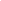 财资管理云专业版/司库版是针对集团企业资金管理、司库建设等需要打造的资金管理系统，立足全球银行账户视图、高效稳定的收付结算、流程化内部资金计价、动态资金风险监控、一体化投融资管理、智能大数据分析六大财资业务赋能，有效助力企业构建卓越安全的财资管理体系，加快财资数字化转型。通过一套UKEY进行跨银行的资金可视和统一管理。有跨银行资金管理需求的集团公司国企、上市公司、集团公司徐浩程0571-827322514招商银行股份有限公司财资管理云标准版财资管理云（标准版）是指集团企业的母公司和其子公司均在招商银行开户的情况下，通过集团网银关系构建，将子公司账户纳入母公司开立的网上企业银行管理，母公司可以对加入集团网银的子公司账户进行查询、支付、代发、汇出汇款等操作。同时，实现多主体项下集团账户、票据、报表、支付等统一管理。一个系统一个界面一个Ukey管理招行账户体系内所有账户。母、子公司均在招商银行开户的集团公司集团公司徐浩程0571-827322514招商银行股份有限公司云直联云直联，是招行为企业客户提供的轻量级银企直联产品，通过系统对接的方式，满足客户通过内部系统直接完成账务查询、支付结算、跨境金融、供应链金融以及企业服务等业务操作的需要。且已实现与钉钉、飞书、金蝶、用友、SAP、易快报、汇联易、每刻报销、有成报销、柠檬云财税等100余家SAAS软件服务对接，最快10分钟内完成上线配置。直联企业内部系统，最快5分钟对接上线。有业财一体化需求的企业所有企业徐浩程0571-827322514招商银行股份有限公司资金池招商银行境内资金池业务是为集团企业客户提供的支持集团母公司及成员公司多层级集团内部资金管理的服务，功能包括多级协议管理、资金头寸汇总户设置、划拨关系设置、划拨规则设置、手工划拨、内部计价、限额管理、交易查询等。招行系统内账户的智能划拨和便捷对账，规则灵活。资金由母公司统一进行管理的集团客户集团公司徐浩程0571-827322514招商银行股份有限公司员工服务场景招商银行针对企业员工服务场景，推出了薪福通、E餐通、股权激励等系统，旨在解决企业员工的“人”“财”“事”等多维度管理需求，打通企业内部数据流转和审批流程，为中小企业数字化转型添砖加瓦！详见各产品详见各产品详见各产品详见各产品详见各产品4招商银行股份有限公司股权激励招商银行为企业提供一站式股权激励综合服务，从方案设计、实施落地、系统管理等方面提供支持。针对优质的上市企业和国有企业，可提供“融资+系统”服务，为激励对象融资提供支持，为企业管理提供系统工具。针对新动能企业，可提供“咨询+系统”服务，帮助企业设计股权激励整体方案，辅以系统实施，使企业的激励更有效！从方案设计、实施落地、系统管理等方面为企业股权激励计划提供支持。拟实施或者已实施股权激励计划的上市公司、国有企业、集团公司等集团公司林迪0571-827397804招商银行股份有限公司薪福通招商银行“薪福通”，集成企业“人”“财”“事”一体化数字管理，覆盖人事、个税、财务、协同办公等专业领域的整体解决方案。作为OA系统，包含人事管理、薪酬计算、个税服务、财务管理、费控报销等功能模块，助力企业降本增效。薪福通是一站式人财事数字开放平台，囊括薪税代发、人事服务、智能财务、智能费控、团体福利、协同办公、CodeFriend七大版块。对一站式管理人财事的OA系统存在需求的企业所有企业陈路强0571-827351294招商银行股份有限公司E餐通“E餐通”是招商银行围绕企业餐厅封闭场景打造的智慧就餐系统，旨在协助单位大幅提升员工的用餐体验，显著降低单位管理成本。包含访客管理、餐补管理、订单管理、菜品管理等功能模块。标准化智慧就餐系统。存在员工就餐管理需求的企业所有企业陈路强0571-827351294招商银行股份有限公司收付款场景招商银行针对企业的toB、toC收付款场景，提供了高效、快捷、便利的特色产品，为企业收付款提供资金收付、到账通知、发票管理、对账管理等全流程的闭环解决方案，助力企业客户打造收付款新模式！详见各产品详见各产品详见各产品详见各产品详见各产品4招商银行股份有限公司收银台（专业版）企业收银台（专业版）是为解决企业收款全流程全周期诉求而打造的一体化可组装解决方案，贯穿进件、销售、订单、收银、预付、对账、分账、记账、开票九大环节，协助企业一次接入即可达到高效展销拓客出单，微信、支付宝、数字人民币、银行转账等多维渠道收银催缴，自动智能对账分账，降本增效全面覆盖的目的。一点接入即可享受招商银行线上、线下全渠道收款对账服务。一个接口输出销售、订单、收银、预付、对账、分账、记账、开票九大环节数字化能力。具有销售、收款需求的企业所有企业吴晶0571-827397694招商银行股份有限公司收银台（标准版）企业收银台（标准版）是一款帮助企业便捷管理销售回款与智能协同对账的产品，支持企业实时查询全渠道资金到账情况、线上化管理应收明细、自动完成应收核销与对账、智能生成资金报表等，并提供到账通知与收款认领功能（业务员可在微信小程序上操作），助力企业提升业财协同与销售收款对账效率。一个平台即可完成到账查询与快捷退款、应收台账管理、回款核销等。所有企业所有企业张娜0571-867027134招商银行股份有限公司销售云销售云是招商银行为核心企业搭建的一站式销售收款管理平台。聚焦企业销售回款、预付款等业务场景，在订单/账单收款缴费、预付管理，业财协同方面提供金融、非金融能力和对应解决方案。帮助企业在日常经营活动中实现对客户，交易，资金的全流程闭环管理，构建数字化运营体系，实现业财一体化。轻量化收款缴费，快捷开户即开即用，批次灵活闪电收款，适配多种企业场景，随时掌握收款进度。有较多收款需求和收款场景，有想快速搭建企业销售回款服务需求的企业所有企业吴晶0571-827397694招商银行股份有限公司电商对账系统电商对账是一个全流程的电商对账管理系统，对账数据、对账结果、对账差异等过程处理全程自动化，并根据数据生成相关的统计报表。支持的电商平台包括天猫、淘宝、京东、拼多多、快手、抖音、唯品会等。协助企业自动进行电商对账和会计科目分类统计，使用方便。有电商线上店铺且有对账需求的企业所有企业徐浩程0571-827322514招商银行股份有限公司采购付款中心采购付款中心，从支付前的供应商合同订单发票管理，到业财协同请款发起支付、付款款项状态追踪、再到支付后的协同对账、生成凭证、采购数据分析、档案留存，覆盖采购支付全流程。快捷付款制单，业务流程集中查看，提供一站式应付管理功能。所有企业所有企业王又婕0571-827323734招商银行股份有限公司到账通知到账通知是基于实时收/付款通知，实现财务为业务员分配定制化通知权限（本、外币、票据等业务流程），设置后即可分权限通知至业务员，促进企业内部业财协同，提升企业对账效率的一款产品。产品开箱即用，提供微信、邮箱、企业微信、钉钉、招行零售APP、短信、WEB等多种通知渠道，支持多种信息通知。上游供应商较多、付款笔数多的企业；或下游经销商数量多、收款笔数多的企业所有企业吴晶0571-827397694招商银行股份有限公司发票云招银发票云发票管理服务，为招商银行企业客户提供涵盖电子发票和纸质发票的采集、存储、查验、报销使用等发票数字化管理服务，打造全方位企业发票数字化服务。PS：招商银行已与浙里办票对接，浙江省（不含宁波）登记注册企业，可在招行网银端一键获取自己税号项下全部进销项发票，支持增值税专普票、数电、通用机打、地方发票和财政票据等11种发票类型。线上即可开通发票云产品，提供集储存、交付、报销、记账、查验、查重等功能于一体的发票全生命周期管理。有发票收票、查验、查重及发票管理需求的企业所有企业郑佳0571-827320524招商银行股份有限公司票据结算、管理场景招商银行针对所有票据客户，基于人行电票系统，为客户提供开票、背书、收票、贴现、托收等票据全流程的服务平台。详见各产品详见各产品详见各产品详见各产品详见各产品4招商银行股份有限公司新一代票据大管家“新一代票据大管家”是依托票交所新一代票据业务系统，在企业网银全新建设的票据全流程、一揽子综合服务专区，为客户提供一站式票据服务。票据全生命周期服务体系所有企业所有企业郑一波0571-827386304招商银行股份有限公司指掌票据招银“指掌票据“是指我行的企业APP票据专区，在移动端为用户提供一站式票据业务办理服务，满足票据用户移动化办公需求。移动办公所有企业所有企业郑一波0571-827386304招商银行股份有限公司票据融资场景招商银行针对不同类型的客户提供的包括银票贴现、商票贴现在内的所有票据融资产品，通过线上化、智能化等手段，旨在解决中小微企业融资难、融资贵等问题，提升企业融资效率。详见各产品详见各产品详见各产品详见各产品详见各产品4招商银行股份有限公司承贴通承贴通是招商银行创新推出的承贴一体化的票据服务方案，通过票据签发、承兑、支付、贴现、资金划付等线上、线下一体化的服务组合，为产业链上下游企业提供票据的无感支付和融资。不改变原有支付方式，承贴一体化，无感支付核心企业在供应链端话语权较强或供应商愿意配合签署协议所有企业王易洲0571-827386304招商银行股份有限公司招银闪贴“招银闪贴”是指为满足票据管家客户票据融资需求，招商银行通过票据管家系统对客户提供线上询价、线上贴现、系统自动审核及放款的票据服务。在线询价、纸点融合、全流程自主办理有大量票据融资需求的大型企业客户及中小、民营企业客户所有企业王易洲0571-827385894招商银行股份有限公司商票通指电子商业汇票持票人通过占用商业汇票出票人/承兑人的授信额度，在招商银行任一家分行办理商业汇票贴现业务。供应链融资、额度共享、线上化、可降低成本大型国企、央企、行业龙头，供应链条中的强势核心企业我行有授信额度的企业王易洲0571-827385894招商银行股份有限公司商贴通商贴一体化票据服务创新产品无感支付、无感融资集团客户、供应链企业客户我行有授信额度的企业王易洲0571-827385894招商银行股份有限公司贴现通“贴现通”是招商银行针对部分贴现客户所持票据因承兑行同业额度不足等原因，无法在招行办理贴现的问题，推出的跨行票据贴现经纪服务。经纪业务、跨行业务、解决贴现同业额度不足的问题票据结算量较大，同时在票据流转过程中经常遇到“两小一短”票据无法快速变现的企业所有企业汪律0571-827386014招商银行股份有限公司智+票据池票据池是我行面向企业客户（含单一企业、集团公司、财务公司等），针对企业票据、现金流动资产，提供一系列覆盖票据信息管理、风险防控、资产委托收款、额度授信及其项下资产质押动态融资等综合服务。混合质押、集团管理、额度共享集团公司总部或集团财务公司，日常应收应付票据量大、票据收付两端金额存在较大差异的供应链客户票据收付量较大的企业陆凌杰0571-827386074招商银行股份有限公司跨境收付及汇率避险场景招商银行通过“一点”贯通全球的服务网络，为客户提供“离在岸、境内外、本外币、投商行、线上线下”五位一体服务体系，满足进出口企业国际结算全流程线上办理，为跨境采购/销售提供全链条融资服务，同时践行“汇率风险中性管理”理念，助力企业稳健经营。详见各产品详见各产品详见各产品详见各产品详见各产品4招商银行股份有限公司线上汇出汇款外汇/跨境人民币汇出汇款全线上化办理：货物贸易/服务贸易/部分资本项目通过企业网银填写汇款申请书和上传背景材料，足不出户即可高效完成汇款业务。全线上办理汇出汇款，货物贸易客户一键核实报关单，服务贸易客户一键生成税务备案表，跨境人民币支付一键生成付款说明，实时跟踪款项状态。国际结算付汇客户贸易外汇收支企业名录分类结果应为A类（针对货物贸易客户），企业为“可信客户”，不为跨境人民币业务重点监管名单客户（针对跨境人民币结算客户）王媛0571-827397164招商银行股份有限公司线上汇入汇款客户款项到达招行系统后，通过短信/企业网银/企业APP/微信公众号向客户通知汇入款项信息，客户通过线上确认款项性质和国际收入申报，背景材料线上提交，人民币收款说明自动生成，便利企业快速收汇。全线上办理汇入确认，多渠道办理，实时通知，单人确认，同步收支申报信息，支持预审。国际结算收汇客户贸易外汇收支企业名录分类结果应为A类（针对货物贸易客户），企业为“可信客户”，不为跨境人民币业务重点监管名单客户（针对跨境人民币结算客户）王媛0571-827397164招商银行股份有限公司跨境电商收款为在亚马逊平台（北美站、日本站、澳洲站、巴西站、欧洲站）开店出口销售商品的出口企业，提供一站式跨境电商收款服务，跨境收款全流程线上办理，客户提现实时到账，支持一个企业绑定多个亚马逊店铺，支持单笔/多店铺批量提现，实现资金归集。全线上办理，人民币和美元灵活提现，实时到账，提现手续费全免（推广期），支持多种报关方式收款和申报，资金安全有保障，数据安全更放心。亚马逊平台开店出口销售商品的出口企业贸易外汇收支企业名录分类结果应为A类（针对货物贸易客户，其中对于年度货物贸易外汇或付汇累计金额低于等值20万美元（不含）的小微跨境电商企业，可免于办理名录登记）林艳0571-827397124招商银行股份有限公司招银避险整合汇率、利率、大宗商品等各类产品，汇聚招行在上海、伦敦、纽约、香港的交易力量，推出的多层次、宽领域、全天候的“招银避险”综合化衍生交易服务体系，涵盖即期、远期、掉期及衍生交易，助力企业做好“汇率风险中性管理”。看价格、做交易、管交易全线上办理，交易所见即所得，实现主动避险。有汇率避险需求、外币资金保值的各类企业贸易外汇收支企业名录分类结果应为A类（针对货物贸易客户），企业为“可信客户”，具有避险实需周健0571-827397155中国邮政储蓄银行股份有限公司小微易贷-税务主要以客户增值税纳税情况核定贷款额度的一款线上贷款产品。线上审批，无需抵押，单笔支用最长2年缺少担保、正常交税的小微企业a.纳税评级为A、B、M级；b.近12个月增值税应纳税额5万以上；c.近12个月增值税应税销售收入300万以上。袁俊0571-871657875中国邮政储蓄银行股份有限公司科创e贷面向拥有高质量专利的科技型小微企业，基于税务、科技特色数据等的一款线上贷款产品。线上审批，无需抵押，单笔支用最长2年纾缓科技型企业初创期纳税金额不高、技术专利发展较好的阶段性融资困境成立年限1年以上；至少有一项自主研发的有效的发明专利或实用新型专利；纳税等级A、B、M。袁俊0571-871657876中信银行股份有限公司杭州分行科创e贷“科创e贷”是我行在各地中小企业主管部门提供的“专精特新”企业名单基础上，结合征信、工商、司法等数据维度，通过线上线下相结合的方式，为科创型小微企业提供的用于生产经营等的流动资金贷款服务，金额1000万元及以下。纯信用、客户线上申请并支用贷款、随借随还国家级、省级“专精特新”名单内小微企业1.借款企业成立且实际经营2年（含）以上，经营稳定，有固定的经营场所，若为特许经营行业的需持有有效许可证书；2.借款企业征信记录良好，且当前无逾期、无异常担保；3.借款企业实际控制人年龄在18至70周岁之间；4.不为高风险行业，且符合反洗钱管理要求。孟镒凡0571-866781566中信银行股份有限公司杭州分行政采e贷该产品是指我行通过获取政府采购场景交易数据，基于政府采购的中标订单或合同，以锁定回款路径的财政性资金为主要还款来源，通过线上线下相结合的方式，为普惠型小微企业提供的用于生产经营等的流动资金贷款服务，金额1000万元及以下。线上化、无抵押、贷款门槛低，有符合要求的订单就能融资，操作便利、资金秒到账有政府采购中标订单或合同的小微企业1. 借款企业持续经营1年（含）以上或实际控制人在本行业持续经营2年（含）以上，经营稳定，有固定的经营场所；2.借款企业实际控制人年龄在18周岁（含）至65周岁（含）之间；3.借款企业及实际控制人征信记录较好，无严重影响偿债能力的异常记录，未列入各类黑名单；4.企业参与政府采购交易记录良好；5.企业及采购项目应符合国家产业政策和资源环保政策要求。吴玮婕0571-866788936中信银行股份有限公司杭州分行房抵e贷该产品针对抵押人以最高额抵押的形式，将其符合准入条件的房产抵押给我行，我行以线上线下相结合的方式，向符合准入条件的借款企业提供贷款的业务，金额1000万元及以下。额度高、审批快、利率低拥有住宅、首层商铺、工业厂房等符合条件抵押物的普惠型小微企业法人客户1.企业正常经营且持续经营6个月（含）以上，有固定经营场所。2.企业实际控制人年满18周岁（含）且授信期限届满时不超过70周岁（含）。3.借款企业及实际控制人征信记录较好，无严重影响偿债能力的异常记录，未列入各类黑名单，不为高风险行业，且符合反洗钱管理要求。傅倞轩0571-866784966中信银行股份有限公司杭州分行普惠标准化法人房产按揭贷款我行向借款企业提供的用于购置其生产经营所需优质商业用房和工业用房，并以所购房产作为抵押物的贷款业务，金额1000万元及以下。额度高、审批快、利率低购买商业用房和工业用房的普惠型小微企业法人客户1.企业正常经营且持续经营6个月（含）以上，有固定经营场所。2.企业实际控制人年满18周岁（含）且授信期限届满时不超过70周岁（含）。3.借款企业及实际控制人征信记录较好，无严重影响偿债能力的异常记录，未列入各类黑名单，不为高风险行业，且符合反洗钱管理要求。4.企业与售房方不存在关联关系。傅倞轩0571-866784966中信银行股份有限公司杭州分行科创积分卡从技术资质、管理团队、资本运作、财务及同业授信等维度对科创企业打分，给予500万-3000万敞口额度多维度、纯信用、审批快高成长的科创企业经中信银行杭州分行科创金融中心认定的科创企业刘振超0571-866785546中信银行股份有限公司杭州分行科创人才贷对于核心团队有人才的科创企业，给予500万-3000万敞口额度，由人才提供保证担保额度高、无抵押、审批快核心团队有院士、三大奖/国青获得者等人才的科创企业经中信银行杭州分行科创金融中心认定的科创企业刘振超0571-866785546中信银行股份有限公司杭州分行上市接力贷向拟上市科技型企业的大股东提供并购贷款，用于回购或增持股权额度高、期限长、合规性强拟上市科技型企业的大股东企业已向交易所提交IPO申请、已报证监局辅导备案或启动上市筹备刘振超0571-866785546中信银行股份有限公司杭州分行线上化贸易融资产品进出口贸易融资和外币流贷放款实现线上化。灵活、便捷、快速有进出口业务的企业在我行有授信，有进出口业务，需要融资的贸易背景苏剑0571-866784816中信银行股份有限公司杭州分行实体贷根据企业性质、抵押物情况，为优质中小企业提供多场景、高额度、更灵活、审批高效的综合授信，金额1000万元-1亿元范围广、额度高、场景多、审批快、还款活优质中小实体企业有相关抵押物的优质实体制造业企业余青朗0571-866788166中信银行股份有限公司杭州分行天元司库系统天元司库系统是中信银行自主研发、以提升中小型单一、集团企业专业司库管理能力为出发点，为客户量身打造的新一代数字化司库管理系统，助力客户金融资源统筹调度和配置1.提供多银行财资管理，一个界面操作多银行账户查询、转账、资金归集、票据交易、外汇交易等业务。2.支持预算管理、投融资管理、应收账款稽核、发票管理等功能。3.提供多银行票据管理+资产池的组合方案，支持智能化收票、自动凑票背书、在线便捷开票等功能。4.提供线上化融资服务，包括线上流贷、在线保函等。5.可实现与企业现有财务、ERP、OA等外部系统对接，实现业财融合。6.支持云版和本地化部署、信创国产化、支持定制化开发。有多银行账户、资金、结算、票据管理、融资等需求的中小型单一、集团企业中小型单一、集团对公企业单泽琦0571-866784607北京银行股份有限公司杭州分行领航e贷“领航e贷”是北京银行积极响应国家支持“专精特新”企业发展战略要求，为“专精特新”企业量身定制的专属线上信用贷款产品。1、额度更高：最高可达2000万元；2、高效灵活：一键测额，线上提款，随借随还；3、速度更快：线上申请，模型审批；4、期限更长：授信期限36个月。由工业和信息化部认定旳专精特新“小巨人”企业或省级专精特新中小企业1、借款人经市场监督管理部门核准登记且有效，持有三证合一营业执照；2、借款人成立2年（含）以上，具有合法经营资质；3、借款人及其法定代表人未列入失信被执行人、限制高消费、限制出入境、老赖、反洗钱等黑名单；4、我行其他授信规定。王伊丽0571-819984207北京银行股份有限公司杭州分行金粒e贷“金粒e贷”是北京银行进一步响应国家支持“专精特新”企业发展战略要求，为具有“专精特新”发展潜质的“金种子”企业量身定制，支持和陪伴“金种子”企业茁壮成长的贷款产品。1、融资快：线上申请，智能审批；2、额度高：额度最高1000万元；3、方式灵：数据增信，随借随还；4、服务专：“金种子”客户定制服务。本产品重点支持拥有关键核心技术或自主知识产权，在战略性新兴产业等领域有较强专业性、较高成长性和创新性的企业，包括创投投资企业、高新技术企业、创新型中小企业、科技园区企业等。1、借款人经市场监督管理部门核准登记且有效，持有三证合一营业执照；2、借款人成立1年（含）以上，具有合法经营资质，无不良信用记录；3、借款人的纳税状态为“正常”且在业务申请时无未缴清的税款；4、我行其他授信规定。王伊丽0571-819984207北京银行股份有限公司杭州分行联创e贷“联创e贷”是北京银行创新股债联动业务模式，针对获得股权投资的企业推出的专属贷款产品。创新股债联动，陪伴企业成长；强化投资逻辑；引入股权评价；产品额度更高，可达5000万元；业务模式灵活，助力企业发展。被投企业专属信贷产品，重点支持高新技术领域、战略新兴产业等国家及各级地方政府重点支持的行业，以及资本市场重点关注的行业。1、企业成立1年以上，经市场监督管理部门核准登记且有效，具有合法经营资质；2、企业近一年内获得股权融资；3、产权结构清晰，企业股权不存在被查封、冻结、纠纷等情况；4、财务规范，依法纳税；5、企业信用记录良好，具备按期还本付息能力，无不良信用记录；6、我行其他授信规定。王伊丽0571-819984208广发银行股份有限公司杭州分行广发银行“税银通”2.0产品方案我行针对纳税行为表现良好的小微企业打造的线上化信用贷产品1、信用贷款，以税定贷；2、额度秒批，最高300万元；3、手机扫码申请，全流程线上化，网银提款，按日计息，随借随还。小微企业1、企业纳税行为表现良好；2、法人年龄在18周岁（含）-65周岁（含）之间；3、扫码通过系统模型审核。吴红英0571-87019888转108678广发银行股份有限公司杭州分行广发银行“科技E贷”产品方案我行针对科技型小微企业轻资产、高成长性特点，通过全线上化方式办理的信用贷款产品1、信用贷款，基于纳税及经营数据，无需抵押；2、额度秒批，最高500万元；3、手机扫码申请，全流程线上化，网银提款，按日计息，随借随还。科技型小微企业1、高新技术企业，省级科技型中小企业，专精特新、隐形冠军、小巨人、单项冠军等科技型名单内小微企业；2、扫码通过系统模型审核。吴红英0571-87019888转108678广发银行股份有限公司杭州分行广发银行“专精特新E贷”产品方案我行针对专精特新类小微企业客群推出的线上信贷产品1、信用贷款，基于纳税及经营数据，无需抵押；2、适配企业不同发展阶段融资需求，额度最高1000万元；专精特新类小微企业1、创新型小企业、专精特新小企业和专精特新“小巨人”等名单内小微企业；2、扫码通过系统模型审核。吴红英0571-87019888转108678广发银行股份有限公司杭州分行广发银行“担保E贷”产品方案我行为解决传统融资担保业务流程长、环节多、效率低等问题打造的普惠线上化融资担保贷款产品1、额度最高1000万元，不超过融资担保公司核定的贷款额度；2、手机扫码申请，线上审批，线上线下相结合的贷款模式。小微企业1、企业成立满一年以上；2、法人年龄在18周岁（含）-65周岁（含）之间；3、我行信用风险评级不低于BB（含）。吴红英0571-87019888转108678广发银行股份有限公司杭州分行广发银行“抵押E贷”产品方案我行针对能够提供房产抵押担保的小微企业打造的抵押贷款产品1、贷款额度最高1000万元；2、住宅抵押率最高可达80%；3、担保灵活，可接受住宅、别墅（含联排）、写字楼、商铺、公寓、生产厂房、仓库用房等多种房产抵押；4、额度期限最长3年，单笔贷款最长3年。有抵押物的小微企业1、企业成立满一年以上；2、法人年龄在18周岁（含）-65周岁（含）之间；3、我行信用风险评级不低于BB（含）。吴红英0571-87019888转108679江苏银行股份有限公司杭州分行智改数转贷江苏银行面向实施智能化改造和数字化转型的“专精特新”企业发放的用于在研发、采购、生产、仓储、物流、销售等环节，提升数字化、网络化、智能化经营水平的贷款业务。流动资金贷款期限最长3年，固定资产贷款期限最长5年；支持纯信用方式，厂房抵押率最高100%。（一）属于专精特新“小巨人”、单项冠军企业、新兴产业领航企业、独角兽企业、瞪羚企业等。（二）属于十大重点领域，新一代信息技术、高档数控机床和机器人、航空航天装备、海洋工程装备及高技术船舶、先进轨道交通装备、节能与新能源汽车、电力装备、新材料、生物医药及高性能医疗器械、农业机械装备；或属于工业强基、“卡脖子”技术等相关领域。（三）产品具备不可替代性且市场需求处于稳定扩张阶段；所处行业中有标准制定权和定价话语权；实控人为战略科学家、科技领军人才，或被列入市（区）级以上人才计划等。企业须符合“智能化改造和数字化转型”实施条件，需纳入当地有权部门“智改数转”名单，或经工信、发改等相关部门备案、认证，并提供印证材料。项露菁0571-883595339江苏银行股份有限公司杭州分行人才科创贷江苏银行为列入重点科技计划的优质科创企业、政府各级人才及人才创业企业办理的用于其生产经营、技术升级等经营用途的授信业务。1、额度高。最高信用额度可达1000万元。2、审批快。设立审批绿色通道，提高业务办理效率。3、担保方式灵活。优质客户可采用信用方式办理。政府认定的各级人才客户、各类优质科创名单类（如瞪羚计划、旭日计划、雏鹰计划）客户等。正常纳税，信用记录良好，未涉及法律诉讼的企业或企业法定代表人。张之舟0571-883596709江苏银行股份有限公司杭州分行专精特新贷江苏银行向科技含量高、经营发展稳定、市场占有率高、品牌影响大的“专精特新”中小企业发放的，专项用于企业专有技术再升级、攻克新技术或新产品、扩大再生产等用途的贷款业务。1、审批快。线上申请自动审批，线下申请绿色通道，最快实现当日申请、当日审批、当日放款。2、利率低。根据企业风险状况、资信情况优惠定价。工信部“专精特新”科技小巨人企业、细分市场“隐形冠军”企业；浙江省评定的“专精特新”企业。正常纳税，信用记录良好，未涉及法律诉讼。张之舟0571-883596709江苏银行股份有限公司杭州分行成长之星江苏银行向创新能力强、发展速度快、市场潜力大，处于快速发展期的科技型企业提供的用于其生产经营的授信业务。1、授信额度高。最快信用额度3000万元。2、业务形式多样，可以按照企业对资金的需求申请短期、中期流动资金贷款或者项目贷款。3、担保方式灵活。可办理纯信用贷款，也可采取股权质押、一般保证、房产抵押等多种担保方式进行增信。1、高新技术企业、专精特新企业、瞪羚企业、独角兽企业等市（区）级以上政府部门认定的优质科创企业。2、战略科学家、科技领军人才等高层次人才创办企业，或列入市（区）级以上人才计划的人才创办企业。3、主要产品（服务）属于国家或地区重点支持的战略新兴产业、卡脖子技术领域以及绿色“双碳”领域企业。4、已获得省级（含北京、上海）及以上奖补政策支持、科技成果转化项目、科技创新奖项的企业。5、最新一期清科股权排名前50的知名PE/VC投资企业。正常纳税，信用记录良好，未涉及法律诉讼。张之舟0571-8835967010宁波银行股份有限公司杭州分行财资大管家用数字化服务为企业量身打造的一款资金集中管理的平台，实现跨银行、跨区域、跨分子公司的资金管理、对内联结企业内部系统，提高财务效率，提升企业收益。自2013年推出至今，覆盖了全国9000家企业，上市公司900家。一是帮助企业做好数字化转型，实现企业内部信息贯通、数据共享，与内部财务系统、ERP系统、OA系统、预算系统、采购系统等，实现企业业财融合。二是用一个ukey，可在财资界面上看到各家银行账户、分子公司账户、海外账户等各类信息。适用于注册资本需满足5000万以上，企业营收1亿以上企业客户陈怡含0571-8711578010宁波银行股份有限公司杭州分行企业APP银行网银APP版一站式移动金融办公平台，提供结算、票据、外汇、理财、办公等全场景金融服务，更有拍一拍转账、极速贴现、夜市理财、到账伴侣等特色功能。主要适用于规上、进出口企业、科创企业等中小企业企业客户陈怡含0571-8711578010宁波银行股份有限公司杭州分行波波知了向中小企业提供的综合化服务平台，一站式“端对端”服务与解决方案。平台内汇聚各类行业专家，帮助中小企业解决各类经营与管理难题。为中小企业发展过程中提供所需的法律咨询、税务咨询、工业数字化等14项专项服务，面向科创型企业、进出口企业提供2个特色服务专区。主要适用于规上企业、进出口企业和科创企业三类客群企业客户陈怡含0571-8711578011宁波银行股份有限公司滨江分行波波知了该产品为综合服务数字化管理平台，主要目的为：1.助力企业数字化转型；2.赋能企业日常经营；3.实现企业降本增效；4.帮助企业拓展业务；5.真心为客户好，无需付费，平台自营业务给达标企业免费使用；6.平台提供工业数字化、科技系统企业管理咨询、海外拓客助手、法律咨询、税务咨询、汇率、找园区、投行、融资、优惠政策、知识产权、招聘、财富等14项服务，打造进出口企业、科创企业2大专区，提供结算、汇率、股权设计等一揽子服务，企业经营中碰到相关问题，可以随时在平台上咨询。针对汽车零部件、生物医药及健康、通信设备制造企业，重点介绍工业数字化、科技系统和海外拓客助手三个功能。1.工业数字化：针对企业数字化升级的四个阶段，护航企业升级之路。（1）诊断经营。平台从华为、中国兵器、三一重工等先进制造企业，引进行业顶级专家，提供生产经营诊断服务，为转型升级厘清方向；（2）定制方案。平台基于五百余家企业调研结果，聚焦七大生产共性，沉淀超百套被证实有效的解决方案，避免企业走弯路；（3）控制成本。帮助企业显著减少生产浪费，明显优化在制品库存，突破良品率瓶颈；（4）落地项目。提供1对1的项目管理服务，包含需求调研、产品设计、系统上线、员工培训等项目实施全流程，确保端到端的方案落地。2.选科技系统：为企业选择人事管理、差旅报销、ERP等系统提供服务支撑。（1）系统全面。平台是最全面的软件产品库，收录国内8000+的软件产品，共计22个大类目、199个子类目，提供海量软件库；（2）最真实的用户反馈。20000余条真实的用户体验反馈，数据来源于第三方服务机构。企业可以根据相似的软件需求场景，对比其他用户的点评内容，判断软件与自身的适配性；（3）服务企业数字化转型。波波知了与软件服务商深度联合，企业定位目标软件速度快，量身打造各行业、全场景的优质服务方案。3.海外拓客助手：提供海量贸易数据，实现海外拓客数字化升级，帮助顾客增加赢单概率。（1）自主查询。通过”查产品”，可查询到潜在海外买家，并获取联系方式拓展业绩；“查客户”，获取对手真实交易数据，核实经营背景，排除贸易风险；“查同行”，了解竞争对手进出口数据，调整经营策略；（2）分析报告。为进出口企业定制深度贸易分析报告，包括目标企业介绍、产品展示；目标产品历年交易数量、重量、金额、地区，并展示前十大采购商和供应商的交易金额、次数、数量，助力企业深入了解企业和产品情况。企业均可使用，针对左边三样功能，以下企业特别适用：1.工业数字化：制造业企业；2.选科技系统：上线软件的企业；3.海外拓客助手：进出口企业。1.开立账户：2.开户后结算等数据达标，具体服务单笔单议。方聪聪0571-8720708911宁波银行股份有限公司滨江分行财资大管家该产品为资金和数据数字化管理平台,主要目的为：1.对外实现跨银行、跨区域、跨分子公司的资金管理；2.对内联结企业内部系统，提高工作效率：3.平台提供十大功能，包括易查询、易交易、易直连、易外汇、易票据、易融资、易报销、易发薪、易预算、易采购；4.提供三大管理驾驶舱，包括资产负债驾驶舱、汇率管理驾驶舱、债券管理驾驶舱，实现数据、咨询等信息一图可视；5.提供移动APP办公，实现资金视图、审批流程、经办功能全覆盖、消息提醒随时查，不受时空限制。1.易查询－全球资金一图可视（1）优化网银盾。省去操作多家银行N多网银盾的麻烦，一个财资盾查询所有银行账户（含支付宝和微信）余额和明细，全球资金可视；（2）生成报表。实现接入银行资金报表自动生成，避免了手工制表的麻烦，提升效率，减少工作量；2.易交易－高频交易全程极速（1）简化网银盾。省去操作多家银行N多网银盾的麻烦，降低网银盾遗失和损坏风险，一个财资盾可实现所有接入账户的转账、回单查询；（2）资金归集。支持智能设定资金归集规则；自动归集分散资金，提升资金收益；3.易直连－业务全线直联操作（1）降低直连成本。与主流软件商总对总对接，成本低；平台可与各大银行对接后再与内部系统对接，只需对接财资接口：（2）系统全面开放。人民币、外币、票据均可与各大银行和软件直联；实现交易后数据返回，自动生成会计凭证、销记应收应付账款；4.易外汇－跨境结算便捷管理（1）收付汇、金融衍生产品一键交易，直联后他行外汇也可以统一管理：（2）搭载汇率管理驾驶舱，感知市场情绪，把握行情动态，匹配汇率管理策略；5.易票据-集团资产高效运转（1）系统全面支持新一代票据，可直接操作各家银行的票据业务；（2）配套我行集团资产池，支持分子公司将理财、存单等资产入池，随时办理池下各类表内外、本外币融资业务；6.易融资－在线管控降低成本（1）全新引入OCR技术，无需人工录入融资信息，合同影像智能识别，智能录入融资信息：（2）配套LPR利息试算、还款提醒、多维报表，避免了人工统计的麻烦，避免了遗忘归还利息；7.易报销－电子报销高效便捷（1）提供出差前标准核定、出差中差旅预定、出差后费用报销的全流程服务；（2）对接携程、滴滴等出行平台，集成发票服务，自动打通银行账户完成费用支付，费控更合规、审核更便捷、成本更节约：8.易发薪－薪酬税务全线直联（1）支持设置规则，实现自动算薪；（2）系统直联国税总局，自动获取个税附加扣除信息，算薪更精准；9.易预算－预算实时联动支付提供在线预算编制功能，编制完毕发起的交易，可以关联到预算科目或项目合同，并提供多维度报表呈现预算情况；10.易采购-全链在线智能招采通过供应商管理、智能招采、合同管理、供应链融资的全生命周期管理，实现资金流、信息流与货物流的快速匹配，提升产业供应链价值。具有以下四大特征的集团、类集团客户：1.集团成员多，组织架构复杂；2.资金流量大，且结算频繁；3.合作银行众多；4.财务管理规范，有财务集中管理或资金归集需求。1.开立账户：2.有成员单位。方聪聪0571-8720708911宁波银行股份有限公司滨江分行票据好管家该产品为票据和金融资产数字化管理平台1.票据好管家实现了票据数字化管理，实现票据操作的全生命周期线上化办理，帮助企业提升办公效率；2.平台围绕开票、收票、贴现、融资、托收五个环节，向企业提供一揽子票据解决方案，包括智能电票、票据直联和资产池。1.智能电票。以线上化、智能化为核心，覆盖开票、签收、背书、贴现、托收、查询等票据全生命周期，为企业提供更高效数字化票据管理水平；2.一键展示。实现票据数字可视化，系统全面支持新一代票据，可直接操作接入银行的票据业务；3.企业资产池。实现金融资产数字化管理。为客户提供银票、本外币存单、理财、国内证、商票、国内应收账款、出口应收账款等流动性资产入池质押形成池融资额度，并可以随时办理资产池质押项下各类表内外、本外币融资业务的综合性金融服务。有票据业务的企业客户开立账户，开票、贴现和资产池业务需要通过我行审批。方聪聪0571-8720708911宁波银行股份有限公司滨江分行投行智管家该产品为债券数字化管理平台1.围绕发债业务全流程，帮助企业实现发债前准备、发债中申报、发债后管理的数字化管理；2.平台接入的数据信息包括万得的债券信息（含美元债）、市场行情、财务信息、公告信息，财汇的舆情信息，中债估值中心的债券估值数据，同花顺的注册发行信息等；3.平台实现功能包括：一键查询、一键对标、一键注册、一键发行、一键兑付、一键披露、投资者管理。1.一键查询对接外部数据源，一健查询发行人最关心的三类信息－－全量债券信息、近期市场行情和最新政策信息；2.一键对标实现对标企业的统一管理、对标债券信息的实时更新及财务科目的集中对比。掌握同类型可比企业的发行情况，帮助发行人了解市场行情，为制定方案提供参考；3.一键注册针对注册环节“人工收集尽调底稿费时费力”的痛点，实现资料分类管理、文档高效协作和信息自动采集；4.一键发行针对发行环节“制定发行方案缺乏专业决策依据”的痛点，平台提供产品、时机、价格和资金用途管理的全套专业方案。包括发行产品选择、发行时机选择、资金用途管理；5.一键兑付针对存续期环节“人工付息兑付效率低下”的痛点，实现信息自动填充和资金自动划转；6.一键信披系统一键展示违约事件、违约责任等信息，提供重大事项披露的实操指引，一键生成年度报告、付息兑付公告及其他常用存续期的披露模板；7.投资者管理抓取发行人所发行债券的一级投资者和二级投资者信息，并为客户提供可视化的投资者信息统计分析。1.已发行债券的企业客户；2.有发债需求的潜在客户：3.需要加强债券管理的客户。1.我行债券主承合作客户；2.我行信用债白名单客户；3.有债券发行的财资客户。方聪聪0571-8720708911宁波银行股份有限公司滨江分行外汇金管家该产品为外汇数字化管理平台外汇金管家是为进、出口贸易企业和跨境投资企业量身定制的，包括开户结算、现金管理、贸易融资、跨境投资、汇率避险等业务在内的综合金融服务平台。1.功能齐全一个平台操作收汇、付汇、信用证、金融衍生交易、贸易融资等功能，提供全业务的线上化服务。2.全生命周期管理平台对外直联接入外管跨境区块链平台、海关单一窗口平台、信保线上平台、税务平台、跨境电商平台和企业内部管理平台，为企业打造全面的数字化服务。3.速汇盈该产品对外提供标准接口，通过银企直连模式，打通企业内部ERP系统和外汇金管家，实现数据和功能共享。4.移动办公首创外汇金管家APP和小程序，支持用户随时随地办理外汇业务，特色功能包括：（1）船舶追踪：实时追踪船舶定位轨迹，历史轨迹、靠港记录，进出口物流全程可视；（2）一键追踪：实时跟踪收款、汇款、融资、进口、快递单号、网银交易六大板块信息；5.外汇金管家微信小程序（1）解决只有网银用户才能处理外汇业务的问题，解放了财务工作量；业务员可通过微信小程序追踪名下客户汇款进度，不用再询问财务；单证员通过小程序进行交单，不用再整理材料后麻烦财务操作；（2）避免了给业务员和单证员配发网银盾的潜在风险，同时小程序账户、客户、功能权限可以个性化配置，保障了隐私。进出口贸易企业、对外投资企业、外商投资企业。1.开立账户：2.符合我行国际业务、金融市场业务准入条件；3.在我行开设外汇账户，且开通了网银。方聪聪0571-8720708912杭州银行股份有限公司科易贷聚焦人才创业，以人定贷，高端人才创业企业的专属信用贷款。服务初创，低准入门槛，标准额度可叠加，标准版贷款额度最高500万元，普通版额度无上限；关注创业团队合作，担保方式信用；贷款期限一年，随借随还可循环，方便快捷；线上申报、线上审批、线上放款。高素质人才创业、初创型科技型企业科技创新型或文化创意型企业；企业成立6个月以上（引进人才注册即可），有固定经营场所；商业模式清晰；核心创业团队成员符合以下任一标准：①全日制本科及以上学历；②知名企业三年及以上工作经历；③纳入区级及以上政府人才引进名单。沈慧0571-8681305912杭州银行股份有限公司科保贷聚焦政策性担保，以保定贷，针对初创及成长期企业的政策性担保贷款。与政府相关部门、政策性担保公司、保险公司合作，解决企业融资难和融资贵等问题。与杭州市担保公司、浙江省担保公司等平台均有总对总合作，可见贷加保。标准版最高500万，普通版最高1000万，贷款期限1年。针对初创期企业科技创新型或文化创意型企业；符合政策性担保机构的准入要求；贷款纳入政策性担保范围。沈慧0571-8681305912杭州银行股份有限公司专精特新贷聚焦国家级“专精特新小巨人”以及省级“专精特新中小企业”的转型升级需求，根据企业在生产经营过程中的技术改造、流动资金融资等需求，结合企业的经营稳定性、盈利能力、负债情况等指标，为企业提供综合信用授信。1、注重客户体验。产品为定额授信，满足产品标准时预授信额度与实际授信额度一致；2、业务调查和审批采用标准化工作模板，资料要求简化；3、审查审批效率提高，最快一周完成放款，便捷高效。国家级专精特新小巨人企业、省级专精特新中小企业企业已获得国家级“专精特新小巨人企业”或省级“专精特新中小企业”资质认证；所处行业为制造业；财务指标符合产品标准；外部查询、纳税等无重大负面信息。李琪0571-8587296212杭州银行股份有限公司出口易贷“出口易贷”是杭州银行面向出口企业量身定制的一款全线上融资产品，可为企业提供低成本的本外币贸易融资以及免保证金汇率避险等服务。借款企业可在约定期内循环使用授信额度，贷款资金可用于日常经营周转。①额度高：免抵押、额度最高 1000万元人民币；②服务全：贸易融资+衍生品额度，一次申请全搞定；③操作易：扫码申请、在线提款、在线还款；④费用省：无手续费、随借随还、按日计息年出口量150万美元以上的外贸企业。①年出口量150万美元以上；②成立满两年，注册地在本行经营区域内；③外汇局“货物贸易外汇监测系统名录”为A类；④经营稳定，无不良负面信息。施辛笛0571-8813098312杭州银行股份有限公司云抵贷“云抵贷”是一款面向小微企业法人、个人经营者发放的，线上申请、线上评估的经营性抵押贷款产品。（1）申请简：3步申请，3分钟出额度；（2）额度高：最高3000万，最高押品价值85折；（3）放款快：资料齐全后最快3天内放款，部分地区支持凭受理单放款；（4）期限长：最长10年（5）费用省：0评估费、0保险费、0手续费、0抵押登记费；（6）还款活：随借随还或分期还支持无还本续贷；（7）押品广：接受住宅、厂房、单身公寓、商铺、写字楼、土地抵押小微企业法人、个人经营者（1）借款人为个人的，年龄22-65周岁，具有完全行为民事能力；借款人为企业的，持有效营业执照且经营正常；（2）个人或企业信用状况良好，企业经营正常；（3）贷款资金用于经营，贷款用途合理。盛梁雄峰0571-8709185012杭州银行股份有限公司云小贷“云小贷”是我行为广大有房、有税、有结算的小微经营者及农户量身定制的全线上申请的经营性信用贷款产品。（1）门槛低：纯信用；（2）额度高：最高500万元；（3）用款活：随借随还或分期还款；（4）期限长：最长授信期限3年；（5）速度快：线上申请最快3分钟出额度小微企业法人、个人经营者、农户（1）借款人持有商品房或依法纳税或在我行有结算流水；(2）借款人年龄20-65周岁，具有完全民事行为能力；（3）贷款资金用于经营，贷款用途合理；（4）借款人征信情况良好，无不良信用记录。韩乐键0571-8512070412杭州银行股份有限公司e融通e融通是我行面向小微企业贷款、银票多样化融资需求，提供授信项下在线发起提款和承兑业务且两者额度实时互通的融资业务（1）自助出票：支持7*12小时网银自助出票，最快五分钟（2）申请快速：线上申请，最快三分钟出额度（3）额度循环：额度用途多样，支持银票+贷款（随借随还）小微企业法人（1）持有效营业执照，信用状况良好，企业经营正常；（2）资金用于经营，用途合理。王卉0571-8587295112杭州银行股份有限公司优企贷优企贷是一款面向科技型、创新型、专精特新等高科技、高成长性优质中小企业的高额度、低利率、快速审批的信用类贷款。（1）信用直通：信用形式，无需抵押；（2）流程简便：标准化产品，审批快捷；（3）用款灵活：支持在线提款，随借随还，循环支用。科技型、创新型、专精特新等高科技、高成长性优质中小企业。（1）专精特新企业、高新技术企业、科技型中小企业以及入选其他政府科技型企业培育工程名单的企业；（2）企业有固定经营场所，符合我行风险政策；（3）企业商业模式确定且盈利模式清晰，产业投向具备较高成长或投资价值；（4）企业经营正常，主营产品已投产，上一年度营业收入同比实现正增长；（5）企业资产负债率原则上不超过70%。徐珊0571-8725326912杭州银行股份有限公司易企付立足于企业自身的对公支付结算能力，为企业提供专业化对公交易线上支付服务解决方案。一是实现对公支付资金流、信息流的统一，提高平台管理效率和支付体验；二是支持对公跨行支付，支持90%以上市占率的结算账户银行；三是解决方案成熟，已输出政务、应急设备制造等多个场景。聚焦平台型、具有上下游供应链采购场景的B2B支付需求，以简化企业付款流程、提升交易效率、便捷交易对账。1、具有供应链采购、对公收款场景；2、提供企业基础入网材料，如企业营业执照、法人身份证、平台支付收款截图等詹博0571-8536997212杭州银行股份有限公司易码付基于聚合支付渠道，为企业提供一点接入、一站式资金结算、支持收银台/小程序/公众号/生活号/APP等多样形式的支付产品。一是聚合线上线下多种支付方式，企业可以根据需求选择使用；二是实现一点接入，企业的收单资金集中入账，提供统一对账单，提升平台资金结算效率；三是收款手续费价格优惠；四是对于企业的C端客户来说，用户支付流程不变，快速支付的同时，可实时获取订单信息。适用企业有自营渠道、线上销售、物流运输等支付结算场景，以订单式支付提升管理效率、商家资金免提现等需求，以提升信息化水平、提升用户支付体验。1、符合收单业务管理办法相关要求；2、有一定的技术开发对接能力；3、具有支付结算场景，如线上商城、小程序/公众号/生活号/APP等方华0571-8512173812杭州银行股份有限公司智慧缴费为有账单收费需求的企业客户提供收费、对账、催缴、退款等全缴费流程管理产品(1)SAAS平台模式，支持收款方便捷化管理，付款方手机端缴费（2）支持多渠道缴费（3）支持账单推送，短信催缴（4）支持实时对账（5）支持线上开票等辅助功能适合培训机构、物业公司、协会/工会、养老院等有收缴费需求的企业具有合法营业执照且合法合规收缴费的企业杨一能0571-8523650912杭州银行股份有限公司智慧食堂为企业客户提供包括软硬件在内的智慧食堂升级改造方案，结合机具及软件系统为食堂经营客户提供支付结算流程优化、成本精细化管理等功能支持（1）覆盖食堂经营前中后台流程(2)AI技术实现无人结算（3）精细化管理实现降本增效适合有自营食堂或经营食堂的企业单位具有食堂经营范围的企业单位吴臻胤0571-8722934312杭州银行股份有限公司智慧园区提供集成园区多业务管理版块，将物业运营工作线上化，提供数据分析及可视化数据运营的软件产品（1）业务板块全面，覆盖园区运营全流程（2）支持第三方设备接入，数据集成化（3）支持数据报表、看板等提升园区化数字运营（4）平台支持流程条件设置，辅助园区智能管理园区运营企业具有园区运营范围的企业单位李寒月0571-8518325813杭州银行股份有限公司滨江支行科易贷以人定贷，是一款为高端人才创办的企业提供的可线上申请的小额信用标准贷款。标准化产品标准，采用客户线上申请、模型核定额度、系统自动授信、电子银行渠道签约、自主还款。适用于高端人才创办的企业；适用于科技创新型或文化创意型企业借款人基本要求：（1）企业成立6个月以上（引进人才除外）；（2）企业有固定经营场所；创始团队基本要求（创始团队成员符合以下任一标准，多人可叠加）：（1）全日制本科及以上学历；（2）在职或曾被聘任为教授；（3）知名企业连续工作三年及以上（知名企业须为市场估值超过50亿人民币、市属及以上层级国企）；（4）区级及以上政府引进人才；虞世佳0571-8776029813杭州银行股份有限公司滨江支行科保贷以保定贷，是一款针对初创及成长期企业的政策性担保贷款。贷款金额最高500万元、期限最长一年。适用于科技文创类企业符合担保公司提供担保的准入标准；虞世佳0571-8776029813杭州银行股份有限公司滨江支行云抵贷针对持有房产的企业发放的线上申请、线上评估、经营用途的标准化抵押贷款产品。贷款金额最高1000万元（1）循环类：授信期限最长不超过3年，本金随借随还，按日计息，按月扣息，到期还本，利随本清；（2）分期类：授信期限最长不超过10年，分期还本，利随本清。折扣率：普通住宅最高7折，排屋/别墅最高5折，厂房最高6折，白名单内公寓最高5折。持有房产、正常经营的企业借款人基本要求：（1）成立满1年及以上，经营稳定且具有持续性；（2）注册地或实际经营地在杭州市；（3）净利润不得连续三年亏损；抵押物基本要求：（1）抵押物坐落于杭州市范围内；（2）要求为借款企业、借款企业法定代表人及直系亲属（包括配偶、父母、子女）名下的住宅、公寓、厂房做抵押；（3）住宅面积要求50平方米以上（含）。（4）抵押资产原则上购入时间不得小于3个月；虞世佳0571-8776029813杭州银行股份有限公司滨江支行诚易贷是一款为企业法人发放的标准化抵押贷款产品。贷款金额最高3000万元，线上申请、扫码进件，授信期限最长10年，单笔业务期限不超过3年。折扣率：普通住宅、白名单标准园区的工业厂房及土地最高可上调抵押率至100%；排屋、别墅最高不超过6折；普通工业厂房及土地、非商铺类商业用房最高可上调抵押率至80%。重点支持制造业企业；适用于商贸流通行业及其他实体企业借款人基本要求：（1）成立满1年及以上，经营稳定且具有持续性；（2）企业或其关联方非房地产开发企业；（3）商贸流通企业毛利率不得低于3%；抵押物基本要求：（1）抵押资产原则上购入时间不得小于6个月；（2）抵押物地址要求在杭州市范围内，异地抵押物仅接收北京、上海、深圳、宁波的普通住宅（单套住宅建筑面积不超250平方米）。虞世佳0571-8776029813杭州银行股份有限公司滨江支行诚易融是一款面向中小企业法人及关联自然人，采用房产抵押担保方式，通过线上申请，系统审批模型给出预授信额度的抵押贷款。线上申请、专职审批；企业申请最高授信额度1000万元，自然人最高授信额度500万元；授信品种支持流动资金贷款、银行承兑、信用证、保函、进出口押汇等。持有房产、经营稳定的中小企业借款人基本要求：（1）借款主体为企业的，须持有有效营业执照、持续经营半年及以上且经营状态正常；借款主体为自然人的，其所在的作为申请主体的企业须持有有效营业执照、持续经营半年及以上且经营状态正常；（2）企业或其关联方非房地产开发企业；（3）企业法定代表人原则上必须为本国居民，不得为他国国籍或港澳台居民身份。虞世佳0571-8776029813杭州银行股份有限公司滨江支行出口易贷指基于依法获取的出口量等第三方数据，为符合条件的出口企业系统自动审核并核定小额出口贸易融资额度以及配套的对客业务额度。出口易贷项下的出口贸易融资单户最高授信300万元，授信额度有效期最长1年，授信期限内额度循环使用。适用于出口型企业（1）外汇局“货物贸易外汇监测系统名录”A类企业；（2）企业成立满2年，经营状况良好；（3）企业近一年海关出口量150万美元以上，且近一年海关出口量较上年同期下降不超过30%。海关出口量指企业出口报关量或出口收汇额。虞世佳0571-8776029814杭州联合农村商业银行股份有限公司乐盈·宜企贷宜企贷是杭州联合银行对辖内小微企业、个体工商户、小微企业主按照高效、快速、风险适度容忍原则发放的普惠型信用贷款产品。1、测额模型多；2、适用客群厂；3、授信办理快小型、微型企业；个体工商户；小微企业主生产经营正常且合法合规。有明确的还款来源；无实质性不良记录，并符合我行其他准入条件蒋成侠0571-8792397614杭州联合农村商业银行股份有限公司知识产权质押融资杭州联合银行对具有合法有效知识产权，且具备知识产权实施能力和获利能力的科创企业发放流动资金贷款，以其拥有的专利权、商标权作为质押。1、帮助企业实现无形资产融通功能，盘活资产丰富企业贷款增信措施2、专利质押已实现线上质押，手续便捷；3、可自主评估，降低企业融资成本。持有合法有效知识产权的科技型企业。持有合法有效知识产权；生产经营正常且合法合规；有明确的还款来源；无实质性不良记录，并符合我行其他准入条件徐超0571-8790282214杭州联合农村商业银行股份有限公司乐盈·专精特新贷杭州联合银行面向辖内“专精特新”企业推出的用于日常生产经营周转的贷款产品。1、根据市级专精特新、省级专精特新、国家级专精特新的不同层级给予授信，最高可授信5000万元；2、手续便捷、额度高、放款方式灵活。经政府部门认定的“专精特新”企业拥有“专精特新”资质；生产经营正常且合法合规；有明确的还款来源；无实质性不良记录，并符合我行其他准入条件徐超0571-8790282215宁波通商银行股份有限公司杭州分行助创通指基于风险共担的合作模式，与政府风险池、专业担保机构以及保险公司合作，向符合条件的成长型科创企业发放用于科技研发、成果转化应用等经营资金需求的本外币授信。（一）授信方式：额度授信类（贷款、票据、贸易融资等表内外授信形式）或单笔贷款方式；（二）授信额度：根据企业基本经营情况、市场地位、资金用途以及风险缓释情况等因素综合确定，最高不超过5000万元；（三）授信期限：最长不超过5年，单笔业务期限最长不超过3年；（四）还款方式：按月付息到期还本、等额本金、等额本息、“气球贷”、“本金休假”、无还本续贷等。主要为国家重点支持的节能环保、新兴信息产业、生物产业、新能源、高端装备制造业、新材料等战略新兴行业客户及教育、医疗、健康等关系民生行业客户。（一）具有工商行政机关核发的营业执照及其他证件，且在有效期内；（二）经营实体须成立半年及以上；（三）有固定的经营场所，且经营实体注册地或实际经营地在准入的展业区域内；（四）上一年度销售额50万以上（含）最近一年实现盈利，上下游客群稳定；（五）在政府部门（如工商、税务、消防、环保、质检、公检法、海关等）均无不良记录；（六）除经营实体对外投资或控股股东参股的其他企业外，无其他对外担保；（七）最近24个月内无不良信用记录（1000元以下的逾期除外）。华宇婷0571-81727354